ŽENSKI PEVSKI ZBORSTANE HABEIZ DOMŽAL,VABI K POSLUŠANJU PARTIZANSKIH PESMI.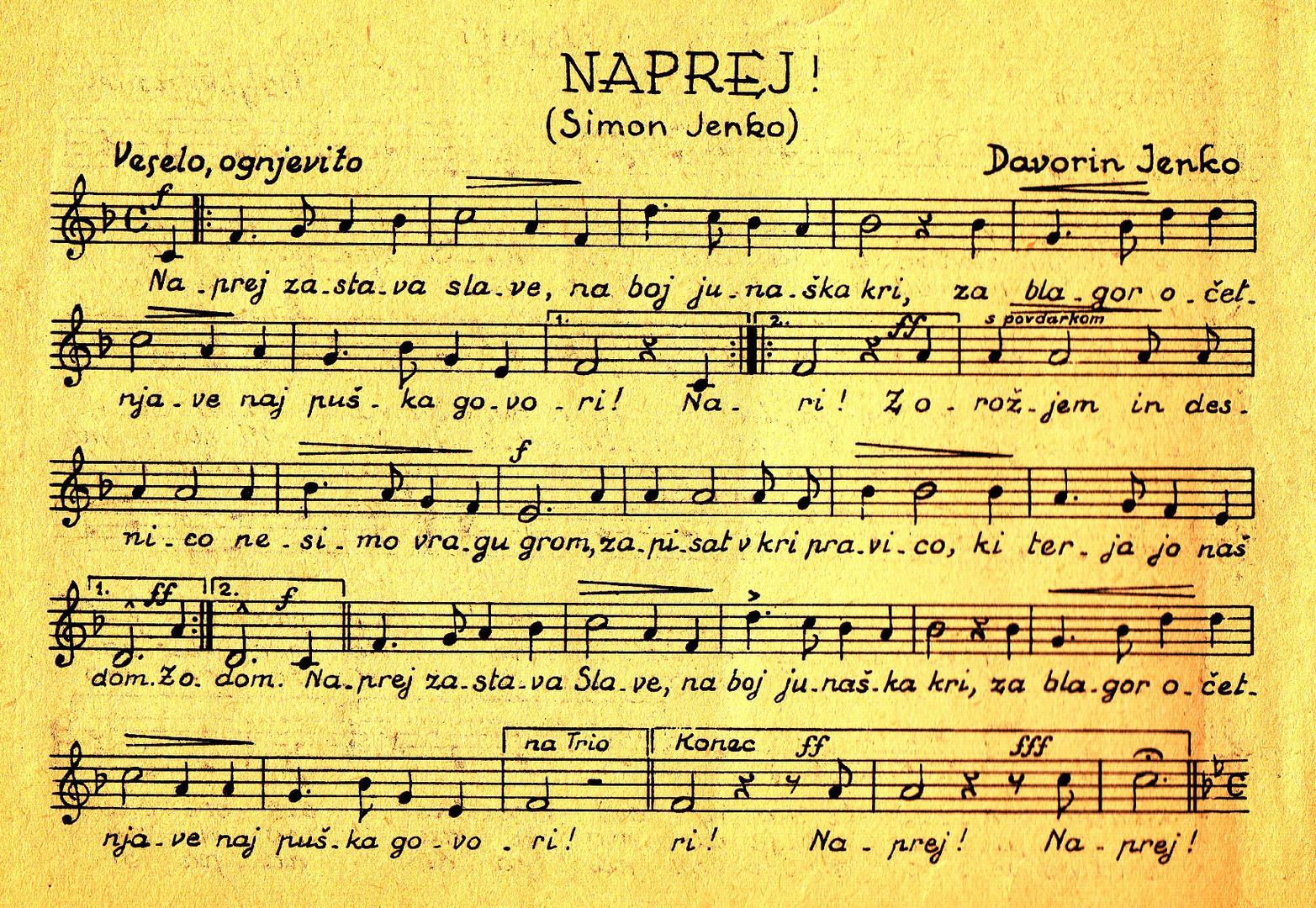 V TOREK 29 MAJA, OB 16.00 URI V PRITLIČJU MEDGENERACIJSKEGA CENTRA BISTRICA.